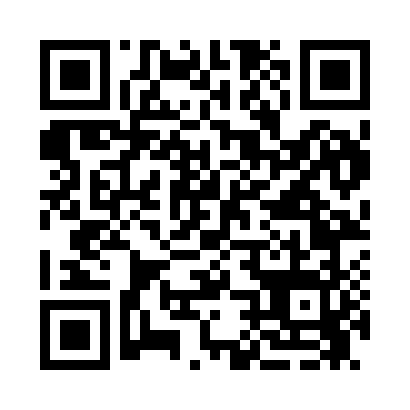 Prayer times for Arkinda, Arkansas, USAMon 1 Jul 2024 - Wed 31 Jul 2024High Latitude Method: Angle Based RulePrayer Calculation Method: Islamic Society of North AmericaAsar Calculation Method: ShafiPrayer times provided by https://www.salahtimes.comDateDayFajrSunriseDhuhrAsrMaghribIsha1Mon4:486:111:225:078:339:562Tue4:486:121:225:078:329:563Wed4:496:121:225:078:329:564Thu4:496:131:225:078:329:555Fri4:506:131:235:078:329:556Sat4:516:141:235:078:329:557Sun4:516:141:235:088:329:548Mon4:526:151:235:088:319:549Tue4:536:151:235:088:319:5310Wed4:546:161:235:088:319:5311Thu4:546:161:245:088:319:5212Fri4:556:171:245:088:309:5213Sat4:566:171:245:088:309:5114Sun4:576:181:245:088:299:5115Mon4:576:191:245:098:299:5016Tue4:586:191:245:098:289:4917Wed4:596:201:245:098:289:4918Thu5:006:211:245:098:279:4819Fri5:016:211:245:098:279:4720Sat5:026:221:245:098:269:4621Sun5:036:231:245:098:269:4622Mon5:046:231:245:098:259:4523Tue5:046:241:245:098:259:4424Wed5:056:251:245:098:249:4325Thu5:066:251:245:098:239:4226Fri5:076:261:245:088:229:4127Sat5:086:271:245:088:229:4028Sun5:096:271:245:088:219:3929Mon5:106:281:245:088:209:3830Tue5:116:291:245:088:199:3731Wed5:126:301:245:088:199:36